Name: Slaviša TrajkovićE-mail: slavisa@gaf.ni.ac.rsInstitution: University of Nis, Faculty of Civil Engineering and Architecture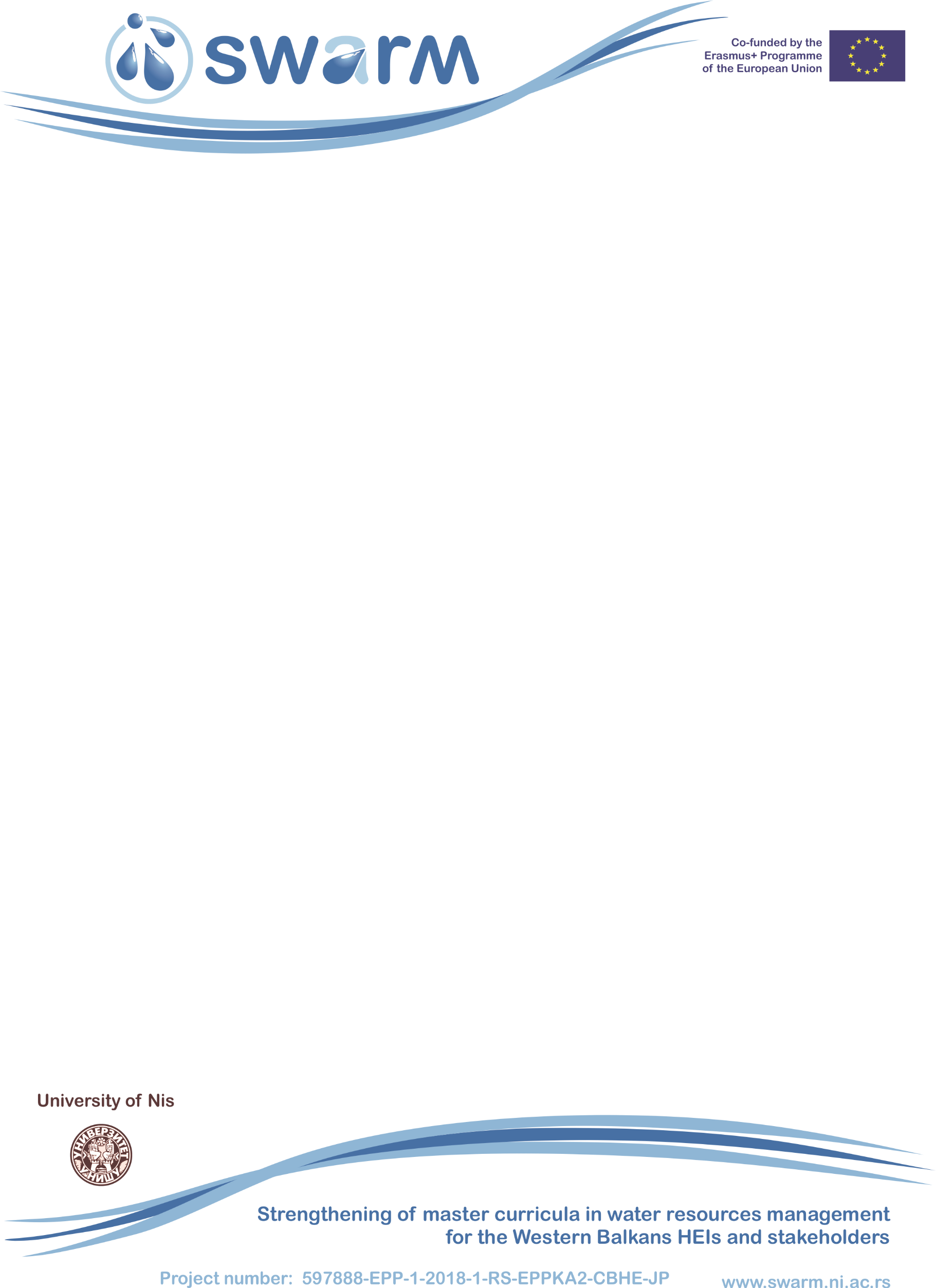 Full professor at the University of Nis (Faculty of Civil Engineering and Architecture), Serbia. Research experience in: Hydrological Hazards, Water Resources Management, Irrigation Water Requirements, Hydrometeorology, Data Mining, Hydroinformatics. Vice Dean for teaching processes and Chief of Department of Civil Engineering at the Faculty of Civil Engineering and Architecture.  He is member of International Association of Hydrological Sciences (IAHS).  Lead Guest Editor of the special issue of the journal Advances in Meteorology (title: Hydrological Hazards in a Changing Environment: Early Warning, Forecasting, and Impact Assessment). He was editor of scientific journals Science+Practice and GAF Proceedings (2009-2012). He was staff member of World University Service (WUS) Austria Management Committee (MC) member for COST action ES1004 (European framework for online integrated air quality and meteorology modeling, 2011-2015). He is MC Substitute for COST action IC1408 (Computationally-intensive methods for the robust analysis of non-standard data – CRONOS, 2015-ongoing). Project Manager of TR37003 project “Development of hydro-information system for monitoring and early warning”. He is a reviewer of Serbian Commission for Accreditation and Quality Control and reviewer in thirty international scientific journals. Author of twenty-five papers published in international scientific journals. Those papers have been cited more than 350 times. His h-index is 14. References (max. 5 relevant references)1. Trajkovic, S., 2005. Temperature-based approaches for estimating reference evapotranspiration.  Journal of Irrigation and Drainage Engineering 131(4), 316–323.2. Trajkovic, S., Kolakovic, S., 2009. Estimating reference evapotranspiration using limited weather data. Journal of Irrigation and Drainage Engineering 135(4), 443–449.3. Trajkovic, S., 2010. Testing hourly reference evapotranspiration approaches using lysimeter measurements in a semiarid climate. Hydrology Research 41(1), 38–49.4. Gocic, M., Trajkovic, S., 2013. Analysis of precipitation and drought data in Serbia over the period 1980-2010. Journal of Hydrology 494, 32–42.5. Gocic, M., Trajkovic, S., 2015. Water surplus variability index as an indicator of drought. Journal of Hydrologic Engineering  20(2).References (max. 5 relevant references)1. Trajkovic, S., 2005. Temperature-based approaches for estimating reference evapotranspiration.  Journal of Irrigation and Drainage Engineering 131(4), 316–323.2. Trajkovic, S., Kolakovic, S., 2009. Estimating reference evapotranspiration using limited weather data. Journal of Irrigation and Drainage Engineering 135(4), 443–449.3. Trajkovic, S., 2010. Testing hourly reference evapotranspiration approaches using lysimeter measurements in a semiarid climate. Hydrology Research 41(1), 38–49.4. Gocic, M., Trajkovic, S., 2013. Analysis of precipitation and drought data in Serbia over the period 1980-2010. Journal of Hydrology 494, 32–42.5. Gocic, M., Trajkovic, S., 2015. Water surplus variability index as an indicator of drought. Journal of Hydrologic Engineering  20(2).